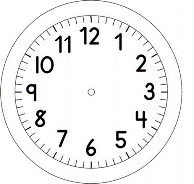 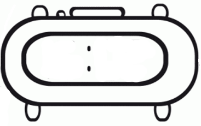 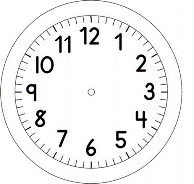 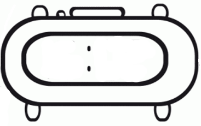 PORTUGUÊS – AS AVENTURAS DE PINÓQUIO	1.ESCREVA AS LETRAS QUE FALTAM , O NÚMERO DE LETRAS E O NÚMERO DE VEZES QUE ABRE A BOCA PARA PRONUNCIAR A PALAVRA.2. ESCREVA EM LETRA MAIÚSCULA AS PALAVRAS QUE ESTÃO ESCRITAS EM LETRA MINÚSCULAS.  3. LEIA E COMPLETE: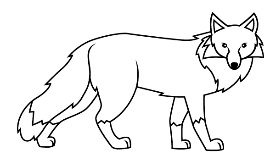 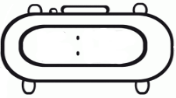 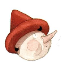 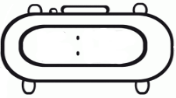 FIGURASPALAVRAS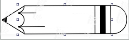 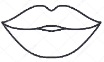 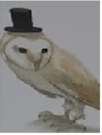 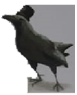 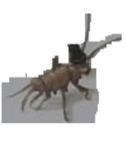 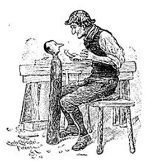 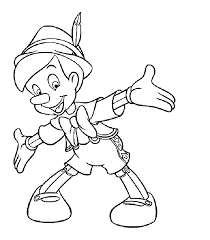 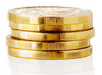 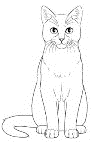 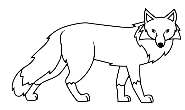 AaBbCcCoruja - CorvoDdEeFfFalanteGgGato – Gepeto - GriloHhIiJjKkLlMmmoedasNnOoPpPinóquioQqRrRaposaSsTtUuVvWwXxYyZz